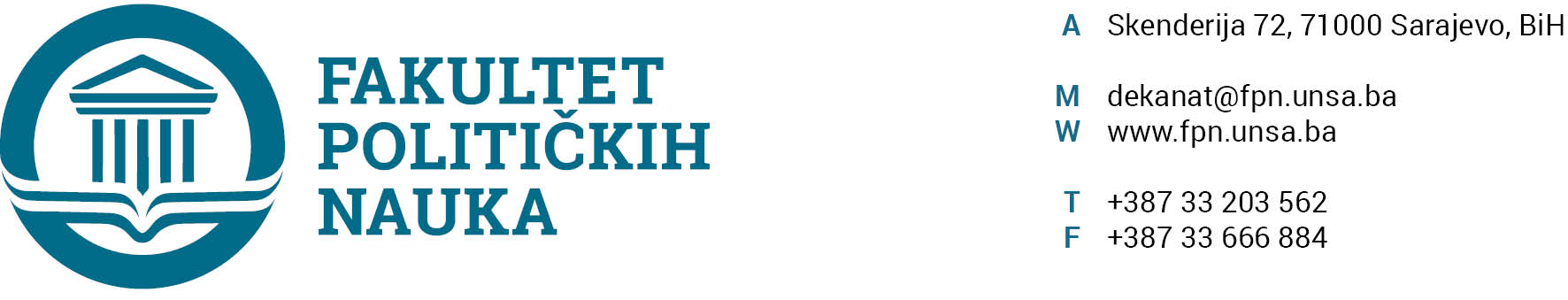 U skladu sa članom 126. Zakona o visokom obrazovanju („Službene novine Kantona Sarajevo“ br.33/2017,35/20,40/20,39/21) sekretar Fakulteta dajeSTRUČNO MIŠLJENJENa Prijedlog članova Komisije za ocjenu radne verzije projekta doktorske disertacije 	Prijedlog sljedećih članova Komisije za ocjenu radne verzije projekta doktorske disertacije ANIDE DUDIĆ, MA  pod naslovom: “BRAK U SAVREMENOM BOSANSKOHERCEGOVAČKOM DRUŠTVU I IZAZOVI U SAVJETODAVNOM RADU”: DR. SUADA BULJUBAŠIĆ, redovni profesor na Fakultetu političkih nauka u Sarajevu, doktor nauka socijalnog rada, na predmetima: “Maloljetnička delinkvencija” i “Savremena socijalna politika”, Naučna oblast Socijalnog rada  - predsjednik;DR. SANELA ŠADIĆ, redovni profesor na Fakultetu političkih nauka u Sarajevu, doktor nauka socijalnog rada, Naučna oblast Socijalnog rada - mentor;DR. HALIMA SOFRADŽIJA, redovni profesor na Fakultetu političkih nauka u Sarajevu, doktor socioloških nauka, Naučna oblast Socioloških nauka – član.Nije u suprotnosti sa članom 40. Pravila studiranja za III ciklus studija Univerziteta u Sarajevu i članom 104. Statuta Univerziteta u Sarajevu. SEKRETAR FAKULTETA______________________                                                                                                             Umihana MahmićSarajevo, 05.11.2021. godineDostaviti:1. Vijeću FPN;2. a/aU skladu sa članom 126. Zakona o visokom obrazovanju („Službene novine Kantona Sarajevo“ br.33/2017,35/20,40/20,39/21) sekretar Fakulteta dajeSTRUČNO MIŠLJENJENa Prijedlog članova Komisije za ocjenu radne verzije projekta doktorske disertacije 	Prijedlog sljedećih članova Komisije za ocjenu radne verzije projekta doktorske disertacije DAMIRA BEVANDE, MA  pod naslovom: “UTJECAJ ETNIČKIH PREDRASUDA NA RADIKALIZACIJU KOJA MOŽE VODITI TERORIZMU U BOSNI I HERCEGOVINI”: DR. IZET BERIDAN, profesor emeritus na Fakultetu političkih nauka u Sarajevu, doktor socioloških nauka  - predsjednik;DR. VLADO AZINOVIĆ, redovni profesor na Fakultetu političkih nauka u Sarajevu, doktor političkih nauka, na predmetu: Terorizam i savremeni svijet”, Naučna oblast sigurnosne i mirovne studije - mentor;DR. NERZUK ĆURAK, redovni profesor na Fakultetu političkih nauka u Sarajevu, doktor političkih nauka, na predmetima: “Geopolitika” i “Nauka o miru”, Oblast Sigurnosnih i mirovnih studija – član.Nije u suprotnosti sa članom 40. Pravila studiranja za III ciklus studija Univerziteta u Sarajevu i članom 104. Statuta Univerziteta u Sarajevu. SEKRETAR FAKULTETA______________________                                                                                                             Umihana MahmićSarajevo, 05.11.2021. godineDostaviti:1. Vijeću FPN;2. a/aU skladu sa članom 126. Zakona o visokom obrazovanju („Službene novine Kantona Sarajevo“ br.33/2017,35/20,40/20,39/21) sekretar Fakulteta dajeSTRUČNO MIŠLJENJENa Prijedlog Odluke o imenovanju mentora za izradu doktorske disertacijePrijedlog Odluke o imenovanju mentora za izradu doktorske disertacije pod naslovom „BOŠNJACI KOSOVA  IZMEĐU ETNIČKOG I GRAĐANSKOG IDENTITETA U PERIODU TRANZICIJE“  kandidata  KARADŽI ELMIRA, MA  (PROF. DR. SENADIN LAVIĆ), nije u suprotnosti sa članom 37. Pravila studiranja za III ciklus studija Univerziteta u Sarajevu i članom 104. Statuta Univerziteta u Sarajevu. SEKRETAR FAKULTETA______________________                                                                                                             Umihana MahmićSarajevo, 05.11.2021. godineDostaviti:1. Vijeću FPN;2. a/aU skladu sa članom 126. Zakona o visokom obrazovanju („Službene novine Kantona Sarajevo“ br.33/2017,35/20,40/20,39/21) sekretar Fakulteta dajeSTRUČNO MIŠLJENJENa Izvještaj Komisije za ocjenu podobnosti teme doktorske disertacije i ocjene uslova kandidata Izvještaj Komisije za ocjenu uslova kandidata KARADŽI ELMIRA, MA i podobnosti teme doktorske disertacije pod naslovom: BOŠNJACI KOSOVA  IZMEĐU ETNIČKOG I GRAĐANSKOG IDENTITETA U PERIODU TRANZICIJE, nije u suprotnosti sa članom 36. Pravila studiranja za III ciklus studija Univerziteta u Sarajevu i članom 104. Statuta Univerziteta u Sarajevu. SEKRETAR FAKULTETA______________________                                                                                                        Umihana Mahmić, MASarajevo, 05.11.2021. godineDostaviti:1. Vijeću FPN;2. a/aU skladu sa članom 126. Zakona o visokom obrazovanju („Službene novine Kantona Sarajevo“ br.33/2017,35/20,40/20,39/21) sekretar Fakulteta dajeSTRUČNO MIŠLJENJENa Prijedlog Odluke o imenovanju mentora i komentara za izradu doktorske disertacijePrijedlog Odluke o imenovanju mentora i komentora za izradu doktorske disertacije pod naslovom „ODNOSI BOSNE I HERCEGOVINE SA KRALJEVINOM SAUDIJSKE ARABIJE I INVOLVIRANJE SJEDINJENIH AMERIČKIH DRŽAVA“  kandidata  MIRNESA KOVAČA, MA (PROF. DR. DAMIR KAPIDŽIĆ I PROF.DR.HAMZA KARČIĆ), nije u suprotnosti sa članom 37. Pravila studiranja za III ciklus studija Univerziteta u Sarajevu i članom 104. Statuta Univerziteta u Sarajevu. SEKRETAR FAKULTETA______________________                                                                                                             Umihana MahmićSarajevo, 05.11.2021. godineDostaviti:1. Vijeću FPN;2. a/aU skladu sa članom 126. Zakona o visokom obrazovanju („Službene novine Kantona Sarajevo“ br.33/2017,35/20,40/20,39/21) sekretar Fakulteta dajeSTRUČNO MIŠLJENJENa Izvještaj Komisije za ocjenu podobnosti teme doktorske disertacije i ocjene uslova kandidata Izvještaj Komisije za ocjenu uslova  kandidata  MIRNESA KOVAČA,MA MA i podobnosti teme doktorske disertacije pod naslovom:  „ODNOSI BOSNE I HERCEGOVINE SA KRALJEVINOM SAUDIJSKE ARABIJE I INVOLVIRANJE SJEDINJENIH AMERIČKIH DRŽAVAMA“, nije u suprotnosti sa članom 36. Pravila studiranja za III ciklus studija Univerziteta u Sarajevu i članom 104. Statuta Univerziteta u Sarajevu. SEKRETAR FAKULTETA______________________                                                                                                        Umihana Mahmić, MASarajevo, 05.11.2021. godineDostaviti:1. Vijeću FPN;2. a/aU skladu sa članom 126. Zakona o visokom obrazovanju („Službene novine Kantona Sarajevo“ br.33/2017,35/20,40/20,39/21) sekretar Fakulteta dajeSTRUČNO MIŠLJENJENa Prijedlog Odluke o imenovanju mentora za izradu doktorske disertacijePrijedlog Odluke o imenovanju mentora za izradu doktorske disertacije pod naslovom „MUZIČKI IDENTITETI U SAVREMENOM SOCIOKULTURNOM KONTEKSTU BOSNE I HERCEGOVINE“  kandidatkinje  MR. SANJE RALJEVIĆ JANDRIĆ  (PROF. DR. HALIMA SOFRADŽIJA), nije u suprotnosti sa članom 37. Pravila studiranja za III ciklus studija Univerziteta u Sarajevu i članom 104. Statuta Univerziteta u Sarajevu. SEKRETAR FAKULTETA______________________                                                                                                             Umihana MahmićSarajevo, 05.11.2021. godineDostaviti:1. Vijeću FPN;2. a/aU skladu sa članom 126. Zakona o visokom obrazovanju („Službene novine Kantona Sarajevo“ br.33/2017,35/20,40/20,39/21) sekretar Fakulteta dajeSTRUČNO MIŠLJENJENa Izvještaj Komisije za ocjenu podobnosti teme doktorske disertacije i ocjene uslova kandidata Izvještaj Komisije za ocjenu uslova  kandidata  MR. SANJE RALJEVIĆ JANDRIĆ  i podobnosti teme doktorske disertacije pod naslovom:  „MUZIČKI IDENTITETI U SAVREMENOM SOCIOKULTURNOM KONTEKSTU BOSNE I HERCEGOVINE“, nije u suprotnosti sa članom 36. Pravila studiranja za III ciklus studija Univerziteta u Sarajevu i članom 104. Statuta Univerziteta u Sarajevu. SEKRETAR FAKULTETA______________________                                                                                                        Umihana Mahmić, MASarajevo, 05.11.2021. godineDostaviti:1. Vijeću FPN;2. a/a